There is no change since last update as in TD2546R1 of 26 March 2020.Organization of ITU-T X-series RecommendationsDATA NETWORKS, OPEN SYSTEM COMMUNICATIONS AND SECURITY_____________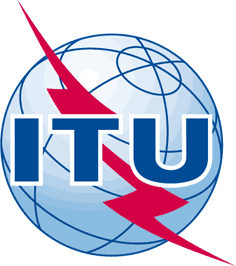 INTERNATIONAL TELECOMMUNICATION UNIONTELECOMMUNICATION
STANDARDIZATION SECTORSTUDY PERIOD 2017-2020INTERNATIONAL TELECOMMUNICATION UNIONTELECOMMUNICATION
STANDARDIZATION SECTORSTUDY PERIOD 2017-2020SG17-TD3551SG17-TD3551INTERNATIONAL TELECOMMUNICATION UNIONTELECOMMUNICATION
STANDARDIZATION SECTORSTUDY PERIOD 2017-2020INTERNATIONAL TELECOMMUNICATION UNIONTELECOMMUNICATION
STANDARDIZATION SECTORSTUDY PERIOD 2017-2020STUDY GROUP 17STUDY GROUP 17INTERNATIONAL TELECOMMUNICATION UNIONTELECOMMUNICATION
STANDARDIZATION SECTORSTUDY PERIOD 2017-2020INTERNATIONAL TELECOMMUNICATION UNIONTELECOMMUNICATION
STANDARDIZATION SECTORSTUDY PERIOD 2017-2020Original: EnglishOriginal: EnglishQuestion(s):Question(s):1, All/17Virtual, 20–30 April 2021Virtual, 20–30 April 2021TDTDTDTDTDSource:Source:Chairman SG17Chairman SG17Chairman SG17Title:Title:Organization of ITU-T X-series Recommendations (as of 23 March 2021)Organization of ITU-T X-series Recommendations (as of 23 March 2021)Organization of ITU-T X-series Recommendations (as of 23 March 2021)Purpose:Purpose:DiscussionDiscussionDiscussionContact:Contact:SubjectRecommendation SeriesPublic data networksX.1-X.199   Services and facilities   X.1-X.19   Interfaces   X.20-X.49   Transmission, signaling and switching   X.50-X.89   Network aspects   X.90-X.149   Maintenance   X.150-X.179   Administrative arrangements   X.180-X.199Open Systems InterconnectionX.200-X.299   Model and notation   X.200-X.209   Service definitions   X.210-X.219   Connection-mode protocol specifications   X.220-X.229   Connectionless-mode protocol specifications   X.230-X.239   PICS proformas   X.240-X.259   Protocol Identification   X.260-X.269   Security Protocols   X.270-X.279   Layer Managed Objects   X.280-X.289   Conformance testing   X.290-X.299Interworking between networksX.300-X.399   General   X.300-X.349   Satellite data transmission systems   X.350-X.369   IP-based networks   X.370-X.379Message Handling SystemsX.400-X.499DirectoryX.500-X.599   PKI   X.590-X.599OSI networking and system aspectsX.600-X.699   Networking   X.600-X.629   Efficiency   X.630-X.639   Quality of service   X.640-X.649   Naming, Addressing and Registration   X.650-X.679   Abstract Syntax Notation One (ASN.1)   X.680-X.699OSI managementX.700-X.799   Systems Management framework and architecture   X.700-X.709   Management Communication Service and Protocol   X.710-X.719   Structure of Management Information   X.720-X.729   Management functions and ODMA functions   X.730-X.799SecurityX.800-X.849OSI applicationsX.850-X.899   Commitment, Concurrency and Recovery   X.850-X.859   Transaction processing   X.860-X.879   Remote operations   X.880-X.889   Generic applications of ASN.1   X.890-X.899Open distributed processingX.900-X.999Information and network securityX.1000-X.1049   General security aspects   X.1000-X.1029   Network security   X.1030-X.1049Security management X.1050-X.1069Telebiometrics X.1080-X.1099Secure applications and services (1)X.1100-X.1199   Multicast security   X.1100-X.1109   Home network security   X.1110-X.1119   Mobile security   X.1120-X.1139   Web security   X.1140-X.1149   Application Security (1)   X.1150-X.1159   Peer-to-peer security   X.1160-X.1169   Networked ID security   X.1170-X.1179   IPTV security   X.1180-X.1199Cyberspace securityX.1200-X.1299   Cybersecurity   X.1200-X.1229   Countering spam   X.1230-X.1249   Identity management (IdM) and Authentication   X.1250-X.1279Secure applications and services (2)X.1300-X.1499   Emergency communications   X.1300-X.1309   Ubiquitous sensor network security   X.1310-X.1319   Smart Grid security   X.1330-X.1339   Certified Mail   X.1340-X.1349   IoT security   X.1350-X.1369   ITS security   X.1370-X.1389   Distributed Ledger Technology security   X.1400-X.1429   Application Security (2)   X.1450-X.1459Cybersecurity Information ExchangeX.1500-X.1599   Overview of cybersecurity   X.1500-X.1519   Vulnerability/state exchange   X.1520-X.1539   Event/incident/heuristics exchange   X.1540-X.1549   Exchange of policies   X.1550-X.1559   Heuristics and information request   X.1560-X.1569   Identification and discovery   X.1570-X.1579   Assured exchange   X.1580-X.1589   Cyber Defence   X.1590-X.1599Cloud computing securityX.1600-X.1699   Overview of cloud computing security   X.1600-X.1601   Cloud computing security design   X.1602-X.1639        Cloud computing security requirements, security capabilities       X.1602-X.1619        Cloud computing security trust models, security architectures/functions       X.1620-X.1629        Cloud computing security controls       X.1630-X.1639   Cloud computing security best practices and guidelines   X.1640-X.1659   Cloud computing security implementation   X.1660-X.1679        Cloud computing security solutions, security mechanisms       X.1660-X.1669        Cloud computing incident management, disaster recovery,
        security assessment and audit       X.1670-X.1679   Other cloud computing security   X.1680-X.1699Quantum communication   X.1700-X.1729        Terminologies       X.1700-X.1701        Quantum random number generator       X.1702-X.1709        Framework of QKDN security       X.1710-X.1711        Security design for QKDN       X.1712-X.1719        Security techniques for QKDN       X.1720-X.1729Data security   X.1750-X.1799       Big Data security       X.1750-X.17595G security   X.1800-X.1819